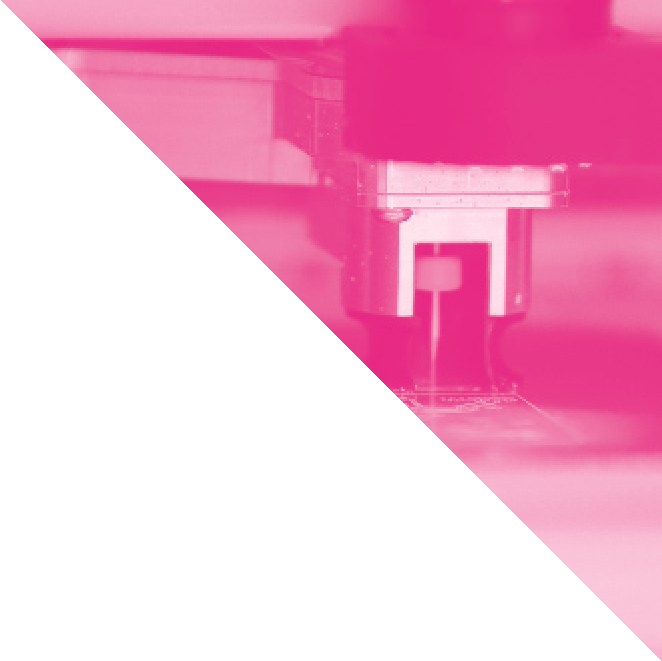 Mode d’emploi du versement des 13 % de la TAXE D’APPRENTISSAGE 2022 en 2 étapes :- Le versementVous pouvez verser tout ou partie du solde de la taxe d’apprentissage directement à IMT Mines Alès dès le 1er janvier 2022 et avant le 31 mai 2022.2 possibilités :En numéraire -  Important : références bancaires dédiées aux recueil de la taxeSous forme d’équipements et de matériels– Pour faciliter l’élaboration du reçu fiscal : merci de nous envoyer un récapitulatif en remplissant le bordereau ci-aprèsRécapitulatif – paiement du solde de 13 % de la taxe d’apprentissage – à transmettre Par courriel :				service-taxe@mines-ales.frPar voie postale à l’adresse : IMT Mines AlèsDirection du développement économiqueService partenariats et relations extérieures 6 avenue de Clavières30319 Alès cedex1/2BORDEREAU TAXE D’APPRENTISSAGE 2022 – IMT Mines Alès*Ecole nationale supérieure des mines d’AlèsUAI : 030 0063FPar virementIBAN :  FR76 1007 1300 0000 0010 0828 631BIC :  	TRPUFRP1Banque : TPNIMESTitulaire du compte bancaire : REGIE REC TAXE APPRENTISSAGEPar chèque à l’ordre de Régisseur Taxe Apprentissage Mines AlèsAdresse :IMT Mines AlèsService recherche et collecte de fonds6 avenue de Clavières30319 Alès CedexAutres informations utiles :N° SIRET : 180 092 025 00113Code APE : 8542ZTVA : non assujettiCFA d'IMT Mines AlèsUAI : 030 1808CPour connaître les besoins prendre contact avec Cécile CHAVILLON Adjointe au directeur des formations par apprentissageapprentissage@mines-ales.fr Tél. : 04 34 24 62 02Montant du versement  ...........................€Date du versement  _______/_______/_______Mode de versement choisi Virement bancaire Par chèque Equipements et matérielsNom de l’entreprise assujettie - au nom de laquelle sera établi le reçu fiscalNom de l’entreprise assujettie - au nom de laquelle sera établi le reçu fiscalNom de l’entreprise assujettie - au nom de laquelle sera établi le reçu fiscalNom de l’entreprise assujettie - au nom de laquelle sera établi le reçu fiscal............................................................................................................................................................................................................N°SIRET............................................................................................................................................................................Code NAF : .................................Nom du groupe :............................................................................................................................................................................Adresse – (transmission du reçu fiscal)Adresse – (transmission du reçu fiscal)..................................................................................................................................................................................................................................................................................................................................................................................................................................................................Code postalCode postal....................................VilleVille..................................Souhaitez-vous une transmission du reçu fiscal  Uniquement à l’adresse postale Uniquement à l’adresse postale Uniquement à l’adresse postaleà l'adresse postale + adresse électronique à l'adresse postale + adresse électronique uniquement à l'adresse électronique Adresse électronique pour envoi du reçu fiscal :Adresse électronique pour envoi du reçu fiscal :Adresse électronique pour envoi du reçu fiscal :..................................@.....................................................................@.....................................................................@.....................................................................@...................................Si différente, nom de l’entreprise versante pour le compte de l’entreprise assujettieSi différente, nom de l’entreprise versante pour le compte de l’entreprise assujettie.............................................................................................................................................................................................................................................N°SIRET................................................................Code NAF : .................................Nom du groupe :................................................................Adresse....................................................................................................................................................................................................................................................................................................................................................................................................................................Code postal......................VilleVille..................................Personne à informer du suivi du dossier Personne à informer du suivi du dossier Nom.............................................................................................................Prénom.............................................................................................................Fonction.............................................................................................................Courriel...............................................@..........................................................N° de téléphone.............................................................................................................Choisissez une option Le nom de mon entreprise pourra être utilisé par l’école pour la communication liée à la taxe :  Oui                                          Non            Date_______/_______/_______SignatureSignatureSignatureTransmission à Transmission à Transmission à Transmission à Transmission à IMT Mines AlèsDirection du développement économiqueService partenariats et relations extérieures entreprises 6 avenue de Clavières30319 Alès cedexIMT Mines AlèsDirection du développement économiqueService partenariats et relations extérieures entreprises 6 avenue de Clavières30319 Alès cedexIMT Mines AlèsDirection du développement économiqueService partenariats et relations extérieures entreprises 6 avenue de Clavières30319 Alès cedexouservice-taxe@mines-ales.frCONTACTS - Service partenariats et relations extérieureshttps://www.imt-ales.fr/entreprise-entreprenariat/verser-taxe-apprentissageCONTACTS - Service partenariats et relations extérieureshttps://www.imt-ales.fr/entreprise-entreprenariat/verser-taxe-apprentissageCONTACTS - Service partenariats et relations extérieureshttps://www.imt-ales.fr/entreprise-entreprenariat/verser-taxe-apprentissageCONTACTS - Service partenariats et relations extérieureshttps://www.imt-ales.fr/entreprise-entreprenariat/verser-taxe-apprentissageRomuald BONY Chef du service - Tél. : 06 12 83 76 47